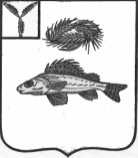    АДМИНИСТРАЦИЯЕРШОВСКОГО МУНИЦИПАЛЬНОГО   РАЙОНА САРАТОВСКОЙ ОБЛАСТИПОСТАНОВЛЕНИЕОт 26.07.2022   № 777г. ЕршовО   подготовке проекта межевания территории,ограниченной территорией кадастрового квартала64:13:004309.     В соответствии со статьями 43,45,46 Градостроительного кодекса Российской Федерации, статьей 11.3 Земельного  Кодекса  Российской Федерации, правилами землепользования и застройки муниципального образования г. Ершов Ершовского муниципального района Саратовской области, утвержденных Решением Совета МО город Ершов от 29 мая 2017 года № 53-304, администрация Ершовского муниципального района ПОСТАНОВЛЯЕТ:      1. Отделу строительства, архитектуры и благоустройства Ершовского муниципального района Саратовской области обеспечить подготовку проекта межевания территории, ограниченной  территорией кадастрового квартала 64:13:004309 .      2. Отделу строительства, архитектуры и благоустройства Ершовского района Саратовской области опубликовать настоящее постановление в средствах массовой информации в течении трех дней со дня его издания в порядке, установленном для официального опубликования муниципальных правовых актов, и разместить на официальном сайте администрации Ершовского муниципального района Саратовской области.     3. Контроль за исполнением настоящего постановления возложить на первого заместителя главы администрации  С.В.Асипенко. Глава Ершовского муниципального района                                  С.А.Зубрицкая